OSNOVNA ŠOLA ŠMARTNO NA POHORJU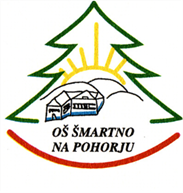 ŠMARTNO NA POHORJU 24A2315 ŠMARTNO NA POHORJUSEZNAM DELOVNIH ZVEZKOVIN ŠOLSKIH POTREBŠČIN ZA ŠOLSKO LETO 2021/222. razredSeznam delovnih zvezkovAvtor in naziv, založba									 CenaLILI IN BINE: NOVI PRIJATELJI 2, medpredmetni učni komplet s prilogami                EAN: 3831075929609       ROKUS KLETT     kupi šola										             40,00  €DELOVNI ZVEZEK ZA OPISMENJEVANJE (2. del) EAN: 9789612920036    ROKUS KLETT    novo   						                           				6,00  €Skupaj:						              40,00 € kupi šola + 6,00 € starši  =   46,00 €Seznam potrebščin1 kom ZVEZEK LILI IN BINE, veliki A4, črtasti z vmesno črto, ABC z malimi tiskanimi črkami1 kom ZVEZEK LILI IN BINE, veliki A4, črtasti z vmesno črto, ABC z malimi in velikimi pisanimi črkami	1 kom ZVEZEK LILI IN BINE, veliki A4, črtasti z vmesno črto na obeh straneh1 kom ZVEZEK, veliki A4, črtasti 52 listni	 1 kom ZVEZEK, veliki A4, 1 cm karoBELEŽKA    			 					    MAPA Z ELASTIKO								                    SVINČNIK HB										    BARVNI SVINČNIKI - BARVICE 								    FLOMASTRI										    ŠABLONA VELIKA 								                   ŠABLONA MALA										    RADIRKA										    ŠILČEK	ŠKARJE											   LEPILO										    COPATI ŠOLSKI, VREČKA ZA COPATE								 ŠPORTNA OPREMAMaterial za likovno umetnost bomo nabavili, v vrednosti 5€ na učenca, skupno na šoli.